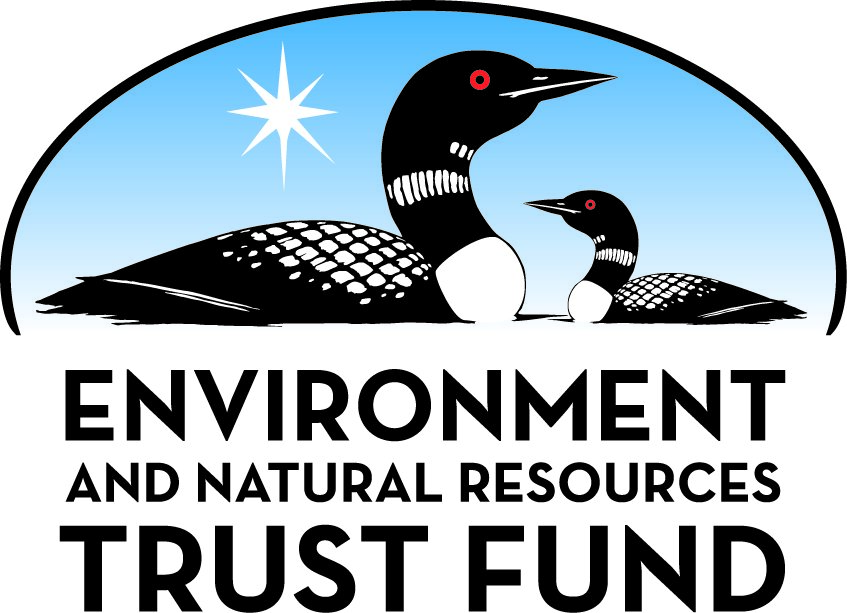 Environment and Natural Resources Trust FundM.L. 2020 Final Work PlanGeneral InformationID Number: 2020-083Date this document submitted to LCCMR: August 25, 2021Project Title: Minerals and Water: Demonstration of Three Sulfate Reduction Technology ApplicationsProject Budget: $300,000Project Manager InformationName: Meijun CaiOrganization: U of MN - Duluth - NRRIOffice Telephone: (218) 788-2686Email: mcai@d.umn.eduWeb Address: https://www.nrri.umn.edu/Project ReportingDate Work Plan Approved by LCCMR: Reporting Schedule: April  1 / October  1 of each year.Project Completion: June 30, 2023Final Report Due Date: August 14, 2023Legal InformationLegal Citation: M.L. 2021, First Special Session, Chp. 6, Art. 5, Sec. 2, Subd. 20a3Appropriation Language: The appropriation in Laws 2019, First Special Session chapter 4, article 2, section 2, subdivision 8, paragraph (c), Sauk River Dam Removal and Rock Rapids Replacement, in the amount of $2,768,000, no longer needed for its original purpose is transferred as follows:

(3) $750,000 is transferred to the Board of Regents of the University of Minnesota for academic and applied research through the MnDRIVE program at the Natural Resources Research Institute to develop and demonstrate technologies that enhance the long-term health and management of Minnesota's mineral and water resources. Of this amount, $300,000 is to support demonstration of three sulfate reduction technologies for improved water quality, and $450,000 is for continued characterization of Minnesota iron resources and for developing next-generation technologies and iron products. This research must be conducted in consultation with the Mineral Coordinating Committee established under Minnesota Statutes, section 93.0015;

(d) Transfers and Availability
The transfers under this subdivision are effective June 30, 2021, and the transferred amounts are available until June 30, 2023.Appropriation End Date: June 30, 2023NarrativeProject Summary: Applied research and demonstration of three sulfate reduction in Minnesota watersDescribe the opportunity or problem your proposal seeks to address. Include any relevant background information.Sulfate concentration is a challenge across the state due to a restrictive water quality standard for sulfate of 10mg/L in wild rice waters. Meeting this or a modified water quality standard is a special challenge, especially in systems with relatively low (<300 mg/L) sulfate concentrations. Existing technologies (e.g., reverse osmosis; ultrafiltration) can achieve this standard, but are expensive and generate significant waste products.  New tools are required to provide economically viable technologies in support of Minnesota’s industries and wastewater treatment facilities. NRRI has tested several technologies for reducing sulfate in water bodies, including chemical precipitation technology via barite precipitation, microbial treatment, and development of novel carbon-based sorption materials. This project will test the effectiveness of sulfate reduction technologies and assess economic costs associated with their deployment.What is your proposed solution to the problem or opportunity discussed above? i.e. What are you seeking funding to do? You will be asked to expand on this in Activities and Milestones.On the basis of this past funding, NRRI is proceeding to pilot three technologies for reducing sulfate in water bodies: chemical precipitation; microbial treatment, and novel carbon-based materials to absorb sulfate ion. Two trailer-based pilot systems have been constructed to deploy the chemical precipitation system and a microbial treatment system. These will be deployed in tandem for demonstration at regional sites to determine effectiveness and quantify costs in real-world applications. The novel carbon sorbent materials will be evaluated first in the laboratory using pit lake water samples and will be piloted when the proper activity is achieved.What are the specific project outcomes as they relate to the public purpose of protection, conservation, preservation, and enhancement of the state’s natural resources? Technologies to reduce sulfate in Minnesota’s waters that are both effective and affordable for municipal and industrial water treatment challenges offer new tools to manage and remediate impacts on regional water resources. Demonstration of these approaches in different combinations should provide options for a range of sulfate challenges.Project LocationWhat is the best scale for describing where your work will take place?  
	StatewideWhat is the best scale to describe the area impacted by your work?  
	StatewideWhen will the work impact occur?  
	In the FutureActivities and MilestonesActivity 1: Minerals and Water: Demonstration of Three Sulfate Reduction Technology ApplicationsActivity Budget: $300,000Activity Description: 
Two trailer-based pilot systems will be deployed at one mining pit lake to test and refine the chemical treatment system and the biological reactor system on site. The field pilot trial will be performed by biological and chemical processes to reduce sulfate concentrations below 10 mg/L. The run will be conducted for a duration of 4-6 months when temperature is above freezing point. The performance of the treatment systems will be evaluated through water chemistry, operational parameters, and waste management. A series of laboratory tests will be conducted to remove sulfate anions from the same mining pit lake water using the functional carbon materials with introduced anion exchange properties. The performance of the functional carbon materials will be evaluated using equilibrium and column tests. The water chemistry, ability to lower concentration of sulfate anions in the presence of competing anions (selectivity) as well as breakthrough capacity will be measured and reported. Costs associated with each treatment system will be documented to estimate operational costs.Activity Milestones: Project Partners and CollaboratorsDisseminationDescribe your plans for dissemination, presentation, documentation, or sharing of data, results, samples, physical collections, and other products and how they will follow ENRTF Acknowledgement Requirements and Guidelines. 
We anticipate building partnerships with the agencies and industrial partners during our field pilot trial and lab tests. The results will be shared with the partners to seek suggestions and recommendations for the applications of the treatment systems in the real world. The research findings will be disseminated to the public, agencies and industry through reports, workshops and conference presentations that will acknowledge the ENRTF funding of the project.Long-Term Implementation and FundingDescribe how the results will be implemented and how any ongoing effort will be funded. If not already addressed as part of the project, how will findings, results, and products developed be implemented after project completion? If additional work is needed, how will this be funded? 
With funds from 2016 and 2019 Minnesota Legislative investment, Industry, and internal funding, NRRI sulfate team has successfully demonstrated three sulfate reduction technologies in the laboratory; one trailer based system has been deployed for field pilot trials. Lessons learned from the past and ongoing tests will refine the system process and material development for wide applications in industrial and natural environments. Application of the permanent university trust fund is another potential source to bridge any funding gaps.Budget SummaryClassified Staff or Generally Ineligible ExpensesNon ENRTF FundsAttachmentsRequired AttachmentsVisual ComponentFile: Alternate Text for Visual ComponentThe graphic describes the sulfate remediation, municipal treatment mobile unit, and the minelands treatment...Optional AttachmentsSupport Letter or OtherDifference between Proposal and Work PlanDescribe changes from Proposal to Work Plan StageMinor editingAdditional Acknowledgements and Conditions: The following are acknowledgements and conditions beyond those already included in the above workplan:Do you understand and acknowledge the ENRTF repayment requirements if the use of capital equipment changes? 
	YesDo you agree travel expenses must follow the "Commissioner's Plan" promulgated by the Commissioner of Management of Budget or, for University of Minnesota projects, the University of Minnesota plan? 
	Yes, I agree to the Commissioner's Plan.Does your project have potential for royalties, copyrights, patents, or sale of products and assets? 
	YesDo you understand and acknowledge IP and revenue-return and sharing requirements in 116P.10? 
	YesDo you wish to request reinvestment of any revenues into your project instead of returning revenue to the ENRTF? 
	NoDoes your project include original, hypothesis-driven research? 
	NoDoes the organization have a fiscal agent for this project? 
	Yes,  Sponsored Projects AdministrationDescriptionCompletion DateMilestone 1: Deploy the trailer based pilot systems on the siteJune 30, 2022Milestone 2: Completion of the field pilot trial of the chemical treatment processJune 30, 2023Milestone 3: Performance evaluation of biological treatment system to reduce sulfate concentration from a minepitJune 30, 2023Milestone 4: Performance evaluation of the functional carbon materials with anion exchange properties to removeJune 30, 2023NameOrganizationRoleReceiving FundsRolf WebergNatural Resources Research Institute, UMDNRRI Executive Director, Dr. Rolf Weberg, who is on the Minerals Coordinating Committee, will review project progress for comment and potential collaboration at regularly scheduled Minerals Coordinating Committee meetingsNoCategory / NameSubcategory or TypeDescriptionPurposeGen. Ineli gible% Bene fits# FTEClass ified Staff?$ AmountPersonnelGeorge HudakPrincipal Investigator25.09%0.02$3,612Meijun CaiProject manager and lead of chemical treatment project25.09%0.3$28,284Chan Lan ChunLead of biological treatment project25.09%0.1$14,590Lucinda JohnsonPart of the project management team25.09%0.02$4,557Adrian HansonTechnical advisor25.09%0.3$7,013Shashi RaoCo-lead of chemical treatment project25.09%0.08$9,456Igor KolomitsynLead of material modification project25.09%0.2$25,216Erik HendricksonLab technician for material modification project22.3%0.22$15,074Sara PostField operation of the chemical treatment project22.3%0.8$5,467Jeff KinkelMechanical Engineer25.09%0.06$8,167Jack GrochowskiMechanical Engineer25.09%0.1$10,963Jerald HenneckLab technician22.3%0.2$16,378Matthew MlinarMlinar will provide project management support and serve as a part of the project management team for this grant25.09%0.04$5,235Anthony MaschingMechanical maintenance22.3%0.1$7,570TBD Field Tech, temp/casualField operation of the chemical treatment project6.91%0.2$7,488Undergraduate ResearcherLab and field support0%0.32$7,546Matthew BerensField operation for the biological treatment project17.28%0.6$36,814Summer Graduate StudentLaboratory support18.96%0.02$128TBD Researcher 1Field operation for the biological treatment project22.3%0.4$19,855Sub Total$233,413Contracts and ServicesDavid Sersha JRProfessional or Technical Service Contract~$100/hr, set up the field connection, make any electrical modification and disconnect the electrical connection. Mr. Sersha continued contract has been utilized on multiple NRRI projects. His years working onsite allows for a familiarity of our operations.0.02$3,000IntuitechProfessional or Technical Service ContractConsulting with Intuitech for any system issue. ~$150/hr, pilot system consulting. Intuitech is the manufacturer of the customized pilot systems. Intuitech provides support consulting for their product0.02$1,000Sub Total$4,000Equipment, Tools, and SuppliesTools and SuppliesSupplies for the system modification or site connectionIncluding pumps, pipes, tanks, valves, pressure meters, and any possible changes to be made to the pilot system$18,000Tools and SuppliesLaboratory and chemical suppliesLab supplies, bottles, vials, chemicals, gloves, filter membrane, pipet, and other supplies that may be needed during laboratory work$18,287Sub Total$36,287Capital ExpendituresPotentiostatUsed for electrochemical analysis to monitor biological sulfate reduction and redox mediator during the biological sulfate treatment.X$8,000Sub Total$8,000Acquisitions and StewardshipSub Total-Travel In MinnesotaMiles/ Meals/ LodgingField visit (15 times/month) *5 month* total miles per trip (~154 miles) = $6,462. Additional money for sample dropping to the external lab, travel from Duluth to Coleraine facilityTravel needed between Duluth and Coleraine NRRI sites to perform testing and transporting samples. GSA rates will be used while traveling.$7,000Sub Total$7,000Travel Outside MinnesotaSub Total-Printing and PublicationSub Total-Other ExpensesShipping CostsSample shipping to external labsX$300External lab measurementExternal lab measurement for samples$5,000Data planData plan for remotely access the control panels, and the data plan for onsite video camerasX$3,000ElectricityCost of electricity for the field pilot trial occurring at a remote site off campus$3,000Sub Total$11,300Grand Total$300,000Category/NameSubcategory or TypeDescriptionJustification Ineligible Expense or Classified Staff RequestCapital ExpendituresPotentiostatThe biological treatment used in the project is a biofiltration integrated with electrochemical cells which stimulate and sustain biological sulfate reduction. For the treatment system, the potentiostat is used as an electric instrument that controls the cell potential and measures variable current as an essential component of the system.   This will be also used to conduct electrochemical analysis for redox active chemicals in the treatment system through the life of the instrument.
Additional Explanation : The Potentiostat purchased with the project will continue to be used for the water treatment in relation to sulfate reduction and its associated processes in the lab and field.
Other ExpensesShipping CostsSample shipping to external labs , including labs in the Twin Cities for chemical and physical measurement which are not able to be done locally
Other ExpensesData planThe site is located in a remote location (60 miles away) where no Wi-Fi is available. Cellular data will be the only way for remote access. The remote access allows controlling the system remotely, therefore reducing the field visit times and keep the system run smoothly.
CategorySpecific SourceUseStatusAmountStateState Sub Total-Non-StateNon State Sub Total-Funds Total-TitleFileBackground CheckInstitutional Letter